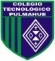 Estimados /as padres, apoderados/as y estudiante:                   Junto con saludarles a continuación se adjunta guía de trabajo de la asignatura de Artes Visuales para complementar el estudio y trabajo en el hogar. La presente guía está pensada con la finalidad de evaluar el proceso creativo apoyado con el desarrollo de habilidades por medio de objetivos específicos planteados en este material de apoyo, lo primordial es que pueda ser desarrollado durante estas semanas y se ruega presentar responsablemente su resolución por correo, adjuntando el archivo y fotografía de las actividades.	          Ante cualquier duda o consulta respecto a la asignatura de artes y/o tecnología el horario de atención es de 10.00 am a 11.50 am, puede comunicarse al siguiente correo: profesoranathaliesantander@gmail.comAtentamenteNathalie Santander M.Profesora de Artes Plásticas“3 Guía: Impresionismo”8EB  - Artes Visuales – Profesora Nathalie SantanderNombre: _____________________________________________________________________________Objetivos-Comprender y aplicar el estilo impresionista.-Conocer los principales artistas representantes del impresionismo.I.- Observe los siguientes videos y responda los enunciados de análisis que se presentan a continuación: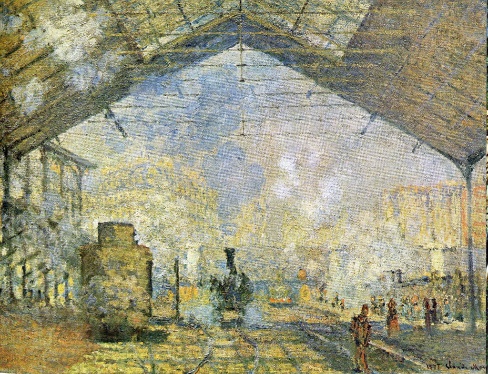 https://www.youtube.com/watch?v=dTfmQoSeVrAhttps://www.youtube.com/watch?v=cz2lkk3Y5rQ1.-Registre los principales artistas del impresionismo y las características principales de sus obras.____________________________________________________________________________________________________________________________________________________________________________________________________________________________________________________________________________________________________________________________________________________________________________________________________________________________________________________________________________________________________________________________________________________________________________________________________________________________________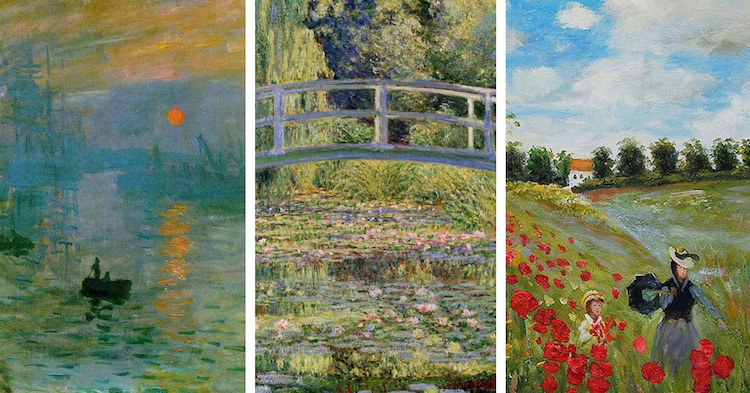 2.- Apunte las características principales del impresionismo según los videos observados.____________________________________________________________________________________________________________________________________________________________________________________________________________________________________________________________________________________________________________________________________________________________________________________________________________________________________________________________________________________________________________________________________________________________________________________________________________________________________